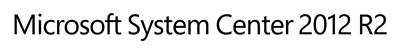 Guide for System Center Management Pack for Windows Azure Pack for Windows ServerMicrosoft CorporationPublished: June 2015 Send feedback or suggestions about this document to mpgfeed@microsoft.com. Please include the management pack guide name with your feedback.This document is provided "as-is". Information and views expressed in this document, including URL and other Internet Web site references, may change without notice.Some examples depicted herein are provided for illustration only and are fictitious.  No real association or connection is intended or should be inferred.This document does not provide you with any legal rights to any intellectual property in any Microsoft product. You may copy and use this document for your internal, reference purposes. You may modify this document for your internal, reference purposes.© 2013 Microsoft Corporation. All rights reserved.Microsoft, Active Directory, Bing, BizTalk, Forefront, Hyper-V, Internet Explorer, JScript, SharePoint, Silverlight, SQL Database, SQL Server, Visio, Visual Basic, Visual Studio, Win32, Windows, Windows Azure, Windows Intune, Windows PowerShell, Windows Server, and Windows Vista are trademarks of the Microsoft group of companies. All other trademarks are property of their respective owners.ContentsGuide for System Center Management Pack for Windows Azure Pack for Windows Server	4Guide History	4Supported Configurations	4Management Pack Scope	4Prerequisites	5Mandatory Configuration	5Files in this Management Pack	5Management Pack Purpose	5Monitoring Scenarios	5How Health Rolls Up	7Configuring the Management Pack for Windows Azure Pack	8Best Practice: Create a Management Pack for Customizations	9Links	9System Center 2012 - Operations Manager	9Operations Manager 2007 R2	10Appendix: Management Pack Contents	10WindowsAzurePack.AdminAPI	10WindowsAzurePack.AdminSite	14WindowsAzurePack.AuthSite	17WindowsAzurePack.ConfigSite	19WindowsAzurePack.Monitoring	20WindowsAzurePack.ResourceProvider.SqlServers	22WindowsAzurePack.ResourceProvider.MySqlServers	29WindowsAzurePack.TenantAPI	33WindowsAzurePack.TenantPublicAPI	37WindowsAzurePack.TenantSite	40WindowsAzurePack.Usage	44WindowsAzurePack.UsageCollector	47WindowsAzurePack.WebAppGallery	51Guide for System Center Management Pack for Windows Azure Pack for Windows ServerThis guide was written based on version 1.0.0.466 of the Management Pack for Windows Azure Pack for Windows Server. Guide HistorySupported ConfigurationsThis management pack requires System Center 2012 - Operations Manager SP1 or System Center 2012 R2 Operations Manager. A dedicated Operations Manager management group is not required.The following table details the supported configurations for the Management Pack for Windows Azure Pack:See the Windows Azure Pack installation requirements (http://go.microsoft.com/fwlink/?LinkId=324579) in the Windows Azure Pack library for more information.Management Pack ScopeThis management pack supports as many Windows Azure Pack components as necessary, provided that each instance is installed in different servers. For example, the management pack does not support two or more Admin Sites or Tenant Sites on the same server.PrerequisitesThe following requirements must be met to run this management pack: To monitor Windows Azure Pack you must use System Center 2012 - Operations Manager SP1 or System Center 2012 R2 Operations Manager and the Management Pack for Windows Azure Pack for Windows Server. To install and run Windows Azure Pack, meet the requirements listed in Windows Azure Pack installation requirements (http://go.microsoft.com/fwlink/?LinkId=324579).Mandatory Configuration1.	Install System Center 2012 - Operations Manager SP1 or System Center 2012 R2 Operations Manager. 2.	Download the Management Pack for Windows Azure Pack for Windows Server.3.	Use Operations Manager to import the management pack.Files in this Management PackThe Management Pack for Windows Azure Pack for Windows Server includes the following files: 	Microsoft.WindowsAzurePack.mpManagement Pack PurposeThe Management Pack for Windows Azure Pack provides administrators with monitoring of service availability and key configuration states. Monitors are triggered within configured time intervals to query the Event Log for particular error states that can affect the availability or configuration of WAP components. It also provides transaction monitoring by creating actual test objects such as Plans, Users, and Subscriptions.In this section:	Monitoring Scenarios	How Health Rolls UpFor details on the discoveries, rules, monitors, views, and reports contained in this management pack, see Appendix: Management Pack Contents.Monitoring ScenariosHow Health Rolls UpThe following diagram shows how the health states of objects roll up in this monitoring pack. All Windows Azure Pack components (Sites) derive from WindowsAzurePack.WAP.Server and this one from Microsoft.Windows.ComputerRole.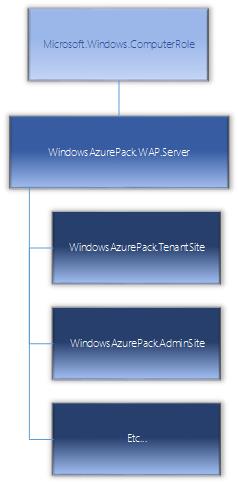 Configuring the Management Pack for Windows Azure PackConfiguration steps:1.	Install System Center Operations Manager. For more information, see Deploying System Center 2012 - Operations Manager.2.	Download the Management Pack for Windows Azure Pack from the Microsoft Download Center (http://aka.ms/wapmp).3.	Use Operations Manager to import the management pack file. For more information, see How to Import Management Packs for System Center Operations Manager Configuration Item Connectors. 4.	After you import the MP file, click the Monitoring Tab on the left panel, and find the folder WindowsAzurePack.5.	Click the folder, and then click Dashboard.6.	The content pane displays the Windows Azure Pack view:a.	The top cell shows all the active Alerts generated by the monitors. b.	The bottom left cell shows the state of all the WAP Components discovered. The discovery process takes several minutes.c.	The bottom right cell shows the details of the selected item from the cells above.The discovery process takes several minutes. 7. Click on the Administration workspace. Locate the Run As Configuration node and click on Accounts8. In the action pane click Create Run As Account. Enter the credentials for the Windows Azure Pack Administrator, this is required for Transaction Monitoring.9. Under the Run As Configuration node click on Profiles.10. In the Actions pane click Create Run As Profile. Use the wizard to associate the profile to the Windows Azure Pack Management Pack and add to the profile the Account created in step 8, ensure to specify that the account is meant to be used for the WindowsAzurePack.AdminSite component.     Best Practice: Create a Management Pack for CustomizationsThis section provides guidance on configuring and tuning this management pack.	Best Practice: Create a Management Pack for CustomizationsBy default, Operations Manager saves all customizations such as overrides to the Default Management Pack. As a best practice, you should instead create a separate management pack for each sealed management pack you want to customize. When you create a management pack for the purpose of storing customized settings for a sealed management pack, it is helpful to base the name of the new management pack on the name of the management pack that it is customizing.Creating a new management pack for storing customizations of each sealed management pack makes it easier to export the customizations from a test environment to a production environment. It also makes it easier to delete a management pack, because you must delete any dependencies before you can delete a management pack. If customizations for all management packs are saved in the Default Management Pack and you need to delete a single management pack, you must first delete the Default Management Pack, which also deletes customizations to other management packs.LinksThe following links connect you to information about common tasks that are associated with System Center management packs:System Center 2012 - Operations Manager	Management Pack Life Cycle 	How to Import a Management Pack 	Tuning Monitoring by Using Targeting and Overrides	How to Create a Run As Account  	How to Export a Management Pack 	How to Remove a Management Pack Operations Manager 2007 R2	Administering the Management Pack Life Cycle 	How to Import a Management Pack in Operations Manager 2007 	How to Monitor Using Overrides	How to Create a Run As Account in Operations Manager 2007 	How to Modify an Existing Run As Profile 	How to Export Management Pack Customizations 	How to Remove a Management Pack For questions about Operations Manager and management packs, see the System Center Operations Manager community forum.A useful resource is the System Center Operations Manager Unleashed blog, which contains "By Example" posts for specific management packs.For additional information about Operations Manager, see the System Center 2012 - Operations Manager Survival Guide and Operations Manager 2007 Management Pack and Report Authoring Resources Important 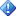 All information and content on non-Microsoft sites is provided by the owner or the users of the website. Microsoft makes no warranties, express, implied, or statutory, as to the information at this website.Appendix: Management Pack ContentsThe Management Pack for Windows Azure Pack for Windows Server discovers the object types described in the following sections. The management pack does not discover all of the objects automatically. Use overrides to discover those objects that the management pack does not discover automatically. WindowsAzurePack.AdminAPIDiscovery InformationRelated MonitorsThere are no rules associated with this discovery.Related ViewsThere are no reports associated with this discovery.WindowsAzurePack.AdminSiteDiscovery InformationRelated MonitorsThere are no rules associated with this discovery.Note 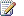 Disable the rule and enable its corresponding monitor to enable alerts, state changes, and health rollup.Related ViewsThere are no reports associated with this discovery.WindowsAzurePack.AuthSiteDiscovery InformationRelated MonitorsThere are no rules associated with this discovery.Related ViewsThere are no reports associated with this discovery.WindowsAzurePack.ConfigSiteDiscovery InformationRelated MonitorsThere are no rules associated with this discovery.Related ViewsThere are no reports associated with this discovery.WindowsAzurePack.MonitoringDiscovery InformationRelated MonitorsThere are no rules associated with this discovery.Related ViewsThere are no reports associated with this discovery.WindowsAzurePack.ResourceProvider.SqlServersDiscovery InformationRelated MonitorsThere are no rules associated with this discovery.Related ViewsThere are no reports associated with this discovery.WindowsAzurePack.ResourceProvider.MySqlServersDiscovery InformationRelated MonitorsThere are no rules associated with this discovery.Related ViewsThere are no reports associated with this discovery.WindowsAzurePack.TenantAPIDiscovery InformationRelated MonitorsThere are no rules associated with this discovery.Related ViewsThere are no reports associated with this discovery.WindowsAzurePack.TenantPublicAPIDiscovery InformationRelated MonitorsThere are no rules associated with this discovery.Related ViewsThere are no reports associated with this discovery.WindowsAzurePack.TenantSiteNote that this management pack checks the operational logs for the core Windows Azure Pack components and the SQL and MySQL resource providers. Other extensions, such as Web Sites or Virtual Machines, provide their own management packs.Discovery InformationRelated MonitorsThere are no rules associated with this discovery.Related ViewsThere are no reports associated with this discovery.WindowsAzurePack.UsageDiscovery InformationRelated MonitorsThere are no rules associated with this discovery.Related ViewsThere are no reports associated with this discovery.WindowsAzurePack.UsageCollectorDiscovery InformationRelated MonitorsThere are no rules associated with this discovery.Related ViewsThere are no reports associated with this discovery.WindowsAzurePack.WebAppGalleryDiscovery InformationRelated MonitorsThere are no rules associated with this discovery.Related ViewsThere are no reports associated with this discovery.Release DateChangesOctober 2013Original release of this guideSeptember 2015UpdateConfigurationSupportNetwork load balanced serversYesAgentless monitoringNot supported/not testedVirtual environmentSupported/testedOperations Manager Operations consoleYesMonitoring scenarioDescriptionAssociated rules and monitorsTransaction TestsThese test verify that all the main WAP Objects can be created and managed as expected, it is the more complete test to monitor the health of the deployment The Management Pack has a “Run As account”: “WindowsAzurePack.SecureReference.WAPAdminAccount”. This account is meant to use the credentials of the Windows Azure Pack Administrator. If it is not configured, the default account for the SCOM monitoring agent must be a WAP Admin account. The context in which this account is used is the WindowsAzurePack.AdminSite. To set it up see the “Configuring the Management Pack for Windows Azure Pack” section below.The actual monitor is “Microsoft.WindowsAzurePack.WindowsAzurePack.Monitor.TestInProduction”. Friendly name is “WindowsAzurePack Test in Production Transactions Monitor”.Site HTTP availabilityThis scenario checks each Windows Azure Pack site (Admin, Tenant, APIs, Usage, etc.) for HTTP-returned errors equal to or greater than 404.For each Windows Azure Pack site there is a corresponding monitor. Their names follow this pattern: WindowsAzurePack.Monitor. WebSiteAvailability.<Windows Azure Pack component>.Encryption of security sensitive areas in the Web.config fileAdministrators might use the Windows PowerShell cmdlet to decrypt the web.config file to change configuration entries. If such is the case, it would be easy to forget to encrypt back the file.Windows Azure Pack runs a monitor that periodically checks if the web.config file of sites on the server are encrypted. If a web.config is not encrypted, the monitor generates the corresponding alert. The monitor is named WindowsAzurePack.Monitor.WebConfigEncrypt. Server SSL certificate validationBy default “DisableSslCertValidation”is set to ‘true’, Administrators are required to use “Set-MgmtSvcSetting” to enable validation.Windows Azure Pack runs a monitor that periodically checks if Site SSL Certificate Validation is disabled. If such is the case, the monitor generates the corresponding warning alert. The monitors are named following this pattern: WindowsAzurePack.Monitor.SSLCertValidationDisabled.*Windows Azure Pack Transaction MonitoringWindows Azure Pack overall health can be monitor by its capacity to execute core transactions such as creation, retrieval and deletion of Plans, Resources, Users, and Subscriptions. This monitor exercises these key API’s.The name of the monitor is:WindowsAzurePack.Monitor.TestInProductionWindows Azure Pack component error eventsEach Windows Azure Pack component generates errors that the Event Log records. The management pack has monitors for the key error codes, and generates alerts for each.Here is a list of the monitors currently available in the Management Pack:	WindowsAzurePack.Monitor.AdminPortalEvent30	WindowsAzurePack.Monitor.WebServiceAvailability	WindowsAzurePack.Monitor.TenantPortalEvent30	WindowsAzurePack.Monitor.WebServiceAvailability	WindowsAzurePack.Monitor.CreateNewAccountError	WindowsAzurePack.Monitor.CertificateInRdfeError	WindowsAzurePack.Monitor.RegisterUserAccountError	WindowsAzurePack.Monitor.UnexpectedException	WindowsAzurePack.Monitor.CreateNewIdentityError.Auth	WindowsAzurePack.Monitor.ConfigurationError.Usage	WindowsAzurePack.Monitor.JobExecutionFailed	WindowsAzurePack.Monitor.CompletedJobCleanupCycleFailed	WindowsAzurePack.Monitor.NoAvailableHostingServers (SQL Server)	WindowsAzurePack.Monitor.NoAvailableHostingServers (MySQL Servers)	WindowsAzurePack.Monitor.JobOrTargetEntityStateUpdateFailed	WindowsAzurePack.Monitor.ResourseProviderUnexpectedException	WindowsAzurePack.Monitor.JobProcessingCycleFailed	WindowsAzurePack.Monitor.NullSqlDatabase	WindowsAzurePack.Monitor.NullSqlDatabase	WindowsAzurePack.Monitor.InaccessibleSqlServer	WindowsAzurePack.Monitor.InaccessibleSqlServer	WindowsAzurePack.Monitor.UnsupportedSqlVersion	WindowsAzurePack.Monitor.UnexpectedExceptionCreateDB	WindowsAzurePack.Monitor.UnexpectedExceptionCreateDBRecord	WindowsAzurePack.Monitor.UnexpectedExceptionCreateLogin	WindowsAzurePack.Monitor.UnsupportedSqlVersion	WindowsAzurePack.Monitor.UnexpectedExceptionCreateDB	WindowsAzurePack.Monitor.UnexpectedExceptionCreateDBRecordWindowsAzurePack.Monitor.UnexpectedExceptionCreateLoginWindowsAzurePack.Monitor.UnexpectedExceptionCreateResourcePoolRecord.SqlServersWindowsAzurePack.Monitor.UnexpectedExceptionCreateResourceRecord.SqlServersWindowsAzurePack.Monitor.UnexpectedExceptionCreateWorkloadGroup.SqlServersWindowsAzurePack.Monitor.UnexpectedExceptionDeleteWorkloadGroup.SqlServersWindowsAzurePack.Monitor.UnexpectedExceptionDeleteWorkloadGroupRecord.SqlServersWindowsAzurePack.Monitor.UnexpectedExceptionDeletingResourcePool.SqlServersWindowsAzurePack.Monitor.UnexpectedExceptionDeletingResourcePoolRecord.SqlServersWindowsAzurePack.Monitor.UnexpectedExceptionRegisteringResourceGovernorServer.SqlServersWindowsAzurePack.Monitor.SqlLoginAttemptFailed.SqlServersIntervalEnabledWhen to Enable7200 seconds = 2 hoursTrueAlwaysMonitorData sourceIntervalAlertReset BehaviorEnabledWhen to EnableCompleted Job Cleanup Cycle FailedWindows Event Log.Channel: Microsoft-WindowsAzurePack-MgmtSvc-AdminAPI/OperationalWhen event occursTrue Alert priority: NormalAlert severity: ErrorAutomatic when service restarts or manualTrueAlwaysJob Execution FailedWindows Event Log.Channel: Microsoft-WindowsAzurePack-MgmtSvc-AdminAPI/OperationalWhen event occursTrue Alert priority: NormalAlert severity: ErrorAutomatic when service restarts or manualTrueAlwaysJob Or Target Entity State Update FailedWindows Event Log. Channel: Microsoft-WindowsAzurePack-MgmtSvc-AdminAPI/OperationalWhen event occursTrue Alert priority: NormalAlert severity: ErrorAutomatic when service restarts or manualTrueAlwaysJob Processing Cycle FailedWindows Event Log. Channel: Microsoft-WindowsAzurePack-MgmtSvc-AdminAPI/OperationalWhen event occursTrue Alert priority: NormalAlert severity: ErrorAutomatic when service restarts or manualTrueAlwaysResourse Provider Unexpected ExceptionWindows Event Log. Channel: Microsoft-WindowsAzurePack-MgmtSvc-AdminAPI/OperationalWhen event occursTrue Alert priority: NormalAlert severity: ErrorAutomatic when service restarts or manualTrueAlwaysUnexpected ExceptionWindows Event Log. Channel: Microsoft-WindowsAzurePack-MgmtSvc-AdminAPI/OperationalWhen event occursTrue Alert priority: NormalAlert severity: ErrorAutomatic when service restarts or manualTrueAlwaysUnknown ErrorWindows Event Log. Channel: Microsoft-WindowsAzurePack-MgmtSvc-AdminAPI/OperationalWhen event occursTrue Alert priority: NormalAlert severity: ErrorAutomatic when service restarts or manualTrueAlwaysCritical ErrorWindows Event Log. Channel: Microsoft-WindowsAzurePack-MgmtSvc-AdminAPI/OperationalWhen event occursTrue Alert priority: NormalAlert severity: ErrorAutomatic when service restarts or manualTrueAlwaysWeb Config EncryptWAP.CheckWebConfigEncrypt.ps17200 seconds = 2 hoursTrue Alert priority: NormalAlert severity: ErrorAutomatic or manualTrueAlwaysWeb Site AvailabilityMicrosoft.SystemCenter.WebApplication.UrlProbeError => 404 for PageWarning => 400 for Links & Resources1800 seconds = 30 minutesTrue Alert priority: NormalAlert severity: ErrorAutomatic or manualTrueAlwaysViewDescriptionRules and Monitors that Populate the ViewWindows Azure Pack Dashboard1.	State of discovered objects2.	Generated alerts3.	Details about selected object	The dashboard displays alerts from all monitors.IntervalEnabledWhen to Enable7200 seconds = 2 hoursTrueAlwaysMonitorData sourceIntervalAlertReset BehaviorEnabledWhen to EnableCritical ErrorWindows Event Log. Channel: Microsoft-WindowsAzurePack-MgmtSvc-AdminSite/OperationalWhen event occursTrueAlert priority: NormalAlert severity: ErrorAutomatic when service restarts or manualTrueAlwaysCould Not Connect To Resource ProviderWindows Event Log. Channel: Microsoft-WindowsAzurePack-MgmtSvc-AdminSite/OperationalWhen event occursTrueAlert priority: NormalAlert severity: ErrorAutomatic when service restarts or manualTrueAlwaysCreate Asset ErrorWindows Event Log. Channel: Microsoft-WindowsAzurePack-MgmtSvc-AdminSite/OperationalWhen event occursTrueAlert priority: NormalAlert severity: ErrorAutomatic when service restarts or manualTrueAlwaysUnexpected ExceptionWindows Event Log. Channel: Microsoft-WindowsAzurePack-MgmtSvc-AdminSite/OperationalWhen event occursTrueAlert priority: NormalAlert severity: ErrorAutomatic when service restarts or manualTrueAlwaysUnknown ErrorWindows Event Log. Channel: Microsoft-WindowsAzurePack-MgmtSvc-AdminSite/OperationalWhen event occursTrueAlert priority: NormalAlert severity: ErrorAutomatic when service restarts or manualTrueAlwaysWeb Config UnencryptedWAP.CheckWebConfigEncrypt.ps17200 seconds = 2 hoursTrueAlert priority: NormalAlert severity: ErrorAutomatic or manualTrueAlwaysWeb Site AvailabilityMicrosoft.SystemCenter.WebApplication.UrlProbeError => 404 for PageWarning => 400 for Links & Resources1800 seconds = 30 minutesTrueAlert priority: NormalAlert severity: ErrorAutomatic or manualTrueAlwaysViewDescriptionRules and Monitors that Populate the ViewWindows Azure Pack Dashboard1.	State of discovered objects2.	Generated alerts3.	Details about selected object	The dashboard displays alerts from all monitors.IntervalEnabledWhen to Enable7200 seconds = 2 hoursTrueAlwaysMonitorData sourceIntervalAlertReset BehaviorEnabledWhen to EnableCreate New Identity ErrorWindows Event Log. Channel: Microsoft-WindowsAzurePack-MgmtSvc-AuthSite/OperationalWhen event occursTrueAlert priority: NormalAlert severity: ErrorAutomatic when service restarts or manualTrueAlwaysCritical ErrorWindows Event Log. Channel: Microsoft-WindowsAzurePack-MgmtSvc-AuthSite/OperationalWhen event occursTrueAlert priority: NormalAlert severity: ErrorAutomatic when service restarts or manualTrueAlwaysUnexpected ExceptionWindows Event Log. Channel: Microsoft-WindowsAzurePack-MgmtSvc-AuthSite/OperationalWhen event occursTrueAlert priority: NormalAlert severity: ErrorAutomatic when service restarts or manualTrueAlwaysUnknown ErrorWindows Event Log.Channel: Microsoft-WindowsAzurePack-MgmtSvc-AuthSite/OperationalWhen event occursTrueAlert priority: NormalAlert severity: ErrorAutomatic when service restarts or manualTrueAlwaysWeb Config UnencryptedWAP.CheckWebConfigEncrypt.ps17200 seconds = 2 hoursTrueAlert priority: NormalAlert severity: ErrorAutomatic or manualTrueAlwaysWeb Site AvailabilityMicrosoft.SystemCenter.WebApplication.UrlProbeError => 404 for PageWarning => 400 for Links & Resources1800 seconds = 30 minutesTrueAlert priority: NormalAlert severity: ErrorAutomatic or manualTrueAlwaysViewDescriptionRules and Monitors that Populate the ViewWindows Azure Pack Dashboard1.	State of discovered objects2.	Generated alerts3.	Details about selected object	The dashboard displays alerts from all monitors.IntervalEnabledWhen to Enable7200 seconds = 2 hoursTrueAlwaysMonitorData sourceIntervalAlertReset BehaviorEnabledWhen to EnableCritical ErrorWindows Event Log. Channel: Microsoft-WindowsAzurePack-MgmtSvc-ConfigSite/OperationalWhen event occursTrueAlert priority: NormalAlert severity: ErrorAutomatic when service restarts or manualTrueAlwaysApplication ErrorWindows Event Log. Channel: Microsoft-WindowsAzurePack-MgmtSvc-ConfigSite/OperationalWhen event occursTrueAlert priority: NormalAlert severity: ErrorAutomatic when service restarts or manualTrueAlwaysUnexpected ExceptionWindows Event Log. Channel: Microsoft-WindowsAzurePack-MgmtSvc-ConfigSite/OperationalWhen event occursTrueAlert priority: NormalAlert severity: ErrorAutomatic when service restarts or manualTrueAlwaysUnknown ErrorWindows Event Log. Channel: Microsoft-WindowsAzurePack-MgmtSvc-ConfigSite/OperationalWhen event occursTrueAlert priority: NormalAlert severity: ErrorAutomatic when service restarts or manualTrueAlwaysViewDescriptionRules and Monitors that Populate the ViewWindows Azure Pack Dashboard1.	State of discovered objects2.	Generated alerts3.	Details about selected object	The dashboard displays alerts from all monitors.IntervalEnabledWhen to Enable7200 seconds = 2 hoursTrueAlwaysMonitorData sourceIntervalAlertReset BehaviorEnabledWhen to EnableCritical ErrorWindows Event Log. Channel: Microsoft-WindowsAzurePack-MgmtSvc-Monitoring/OperationalWhen event occursTrueAlert priority: NormalAlert severity: ErrorAutomatic when service restarts or manuaTrueAlwaysUnexpected ExceptionWindows Event Log. Channel: Microsoft-WindowsAzurePack-MgmtSvc-Monitoring/OperationalWhen event occursTrueAlert priority: NormalAlert severity: ErrorAutomatic when service restarts or manuaTrueAlwaysUnknown ErrorWindows Event Log. Channel: Microsoft-WindowsAzurePack-MgmtSvc-Monitoring/OperationalWhen event occursTrueAlert priority: NormalAlert severity: ErrorAutomatic when service restarts or manuaTrueAlwaysWeb Config UnencryptedWAP.CheckWebConfigEncrypt.ps17200 seconds = 2 hoursTrueAlert priority: NormalAlert severity: ErrorAutomatic or manualTrueAlwaysWeb Site AvailabilityMicrosoft.SystemCenter.WebApplication.UrlProbeError => 404 for PageWarning => 400 for Links & Resources1800 seconds = 30 minutesTrueAlert priority: NormalAlert severity: ErrorAutomatic or manualTrueAlwaysViewDescriptionRules and Monitors that Populate the ViewWindows Azure Pack Dashboard1.	State of discovered objects2.	Generated alerts3.	Details about selected object	The dashboard displays alerts from all monitors.IntervalEnabledWhen to Enable7200 seconds = 2 hoursTrueAlwaysMonitorData sourceIntervalAlertReset BehaviorEnabledWhen to EnableCritical ErrorWindows Event Log. Channel: Microsoft-WindowsAzurePack-MgmtSvc-SqlServer/OperationalWhen event occursTrueAlert priority: NormalAlert severity: ErrorAutomatic when service restarts or manualTrueAlwaysNo Available Hosting ServersWindows Event Log. Channel: Microsoft-WindowsAzurePack-MgmtSvc-SqlServer/OperationalWhen event occursTrueAlert priority: NormalAlert severity: ErrorAutomatic when service restarts or manualTrueAlwaysInaccessible Sql ServerWindows Event Log. Channel: Microsoft-WindowsAzurePack-MgmtSvc-SqlServer/OperationalWhen event occursTrueAlert priority: NormalAlert severity: ErrorAutomatic when service restarts or manualTrueAlwaysInaccessible Sql ServerWindows Event Log. Channel: Microsoft-WindowsAzurePack-MgmtSvc-SqlServer/OperationalWhen event occursTrueAlert priority: NormalAlert severity: ErrorAutomatic when service restarts or manualTrueAlwaysUnknown ErrorWindows Event Log.Channel: Microsoft-WindowsAzurePack-MgmtSvc-SqlServer/OperationalWhen event occursTrueAlert priority: NormalAlert severity: ErrorAutomatic when service restarts or manualTrueAlwaysNull Sql DatabaseWindows Event Log. Channel: Microsoft-WindowsAzurePack-MgmtSvc-SqlServer/OperationalWhen event occursTrueAlert priority: NormalAlert severity: ErrorAutomatic when service restarts or manualTrueAlwaysUnexpected Exception Create DBWindows Event Log. Channel: Microsoft-WindowsAzurePack-MgmtSvc-SqlServer/OperationalWhen event occursTrueAlert priority: NormalAlert severity: ErrorAutomatic when service restarts or manualTrueAlwaysUnexpected ExceptionWindows Event Log. Channel: Microsoft-WindowsAzurePack-MgmtSvc-SqlServer/OperationalWhen event occursTrueAlert priority: NormalAlert severity: ErrorAutomatic when service restarts or manualTrueAlwaysUnexpected Exception Create DB RecordWindows Event Log. Channel: Microsoft-WindowsAzurePack-MgmtSvc-SqlServer/OperationalWhen event occursTrueAlert priority: NormalAlert severity: ErrorAutomatic when service restarts or manualTrueAlwaysUnexpected Exception Create LoginWindows Event Log. Channel: Microsoft-WindowsAzurePack-MgmtSvc-SqlServer/OperationalWhen event occursTrueAlert priority: NormalAlert severity: ErrorAutomatic when service restarts or manualTrueAlwaysUnsupported Sql VersionWindows Event Log. Channel: Microsoft-WindowsAzurePack-MgmtSvc-SqlServer/OperationalWhen event occursTrueAlert priority: NormalAlert severity: ErrorAutomatic when service restarts or manualTrueAlwaysWindows Event Log. Channel: Microsoft-WindowsAzurePack-MgmtSvc-SqlServer/OperationalWhen event occursTrueAlert priority: NormalAlert severity: ErrorAutomatic when service restarts or manualTrueAlwaysError Retrieving Primary Replica For Availability GroupWindows Event Log. Channel: Microsoft-WindowsAzurePack-MgmtSvc-SqlServer/OperationalWhen event occursTrueAlert priority: NormalAlert severity: ErrorAutomatic when service restarts or manualTrueAlwaysError Backing Up DatabaseWindows Event Log. Channel: Microsoft-WindowsAzurePack-MgmtSvc-SqlServer/OperationalWhen event occursTrueAlert priority: NormalAlert severity: ErrorAutomatic when service restarts or manualTrueAlwaysError Restoring Existing DatabaseWindows Event Log. Channel: Microsoft-WindowsAzurePack-MgmtSvc-SqlServer/OperationalWhen event occursTrueAlert priority: NormalAlert severity: ErrorAutomatic when service restarts or manualTrueAlwaysError Restoring DatabaseWindows Event Log. Channel: Microsoft-WindowsAzurePack-MgmtSvc-SqlServer/OperationalWhen event occursTrueAlert priority: NormalAlert severity: ErrorAutomatic when service restarts or manualTrueAlwaysError Deleting Contained DatabaseWindows Event Log. Channel: Microsoft-WindowsAzurePack-MgmtSvc-SqlServer/OperationalWhen event occursTrueAlert priority: NormalAlert severity: ErrorAutomatic when service restarts or manualTrueAlwaysResourse Provider Unexpected ExceptionWindows Event Log. Channel: Microsoft-WindowsAzurePack-MgmtSvc-SqlServer/OperationalWhen event occursTrueAlert priority: NormalAlert severity: ErrorAutomatic when service restarts or manualTrueAlwaysWeb Config UnencryptedWAP.CheckWebConfigEncrypt.ps17200 seconds = 2 hoursTrueAlert priority: NormalAlert severity: ErrorAutomatic or manualTrueAlwaysWeb Site AvailabilityMicrosoft.SystemCenter.WebApplication.UrlProbeError => 404 for PageWarning => 400 for Links & Resources1800 seconds = 30 minutesTrueAlert priority: NormalAlert severity: ErrorAutomatic or manualTrueAlwaysViewDescriptionRules and Monitors that Populate the ViewWindows Azure Pack Dashboard1.	State of discovered objects2.	Generated alerts3.	Details about selected object	The dashboard displays alerts from all monitors.IntervalEnabledWhen to Enable7200 seconds = 2 hoursTrueAlwaysMonitorData sourceIntervalAlertReset BehaviorEnabledWhen to EnableCritical ErrorWindows Event Log. Channel: Microsoft-WindowsAzurePack-MgmtSvc-MySqlServer/OperationalWhen event occursTrueAlert priority: NormalAlert severity: ErrorAutomatic when service restarts or manualTrueAlwaysNo Available Hosting ServersWindows Event Log. Channel: Microsoft-WindowsAzurePack-MgmtSvc-MySqlServer/OperationalWhen event occursTrueAlert priority: NormalAlert severity: ErrorAutomatic when service restarts or manualTrueAlwaysInaccessible MySql ServerWindows Event Log.Channel: Microsoft-WindowsAzurePack-MgmtSvc-MySqlServer/OperationalWhen event occursTrueAlert priority: NormalAlert severity: ErrorAutomatic when service restarts or manualTrueAlwaysUnexpected ExceptionWindows Event Log.Channel: Microsoft-WindowsAzurePack-MgmtSvc-MySqlServer/OperationalWhen event occursTrueAlert priority: NormalAlert severity: ErrorAutomatic when service restarts or manualTrueAlwaysUnknown ErrorWindows Event Log.Channel: Microsoft-WindowsAzurePack-MgmtSvc-MySqlServer/OperationalWhen event occursTrueAlert priority: NormalAlert severity: ErrorAutomatic when service restarts or manualTrueAlwaysNull MySql DatabaseWindows Event Log. Channel: Microsoft-WindowsAzurePack-MgmtSvc-MySqlServer/OperationalWhen event occursTrueAlert priority: NormalAlert severity: ErrorAutomatic when service restarts or manualTrueAlwaysUnexpected Exception Create DBWindows Event Log. Channel: Microsoft-WindowsAzurePack-MgmtSvc-MySqlServer/OperationalWhen event occursTrueAlert priority: NormalAlert severity: ErrorAutomatic when service restarts or manualTrueAlwaysUnexpected Exception Create DB RecordWindows Event Log. Channel: Microsoft-WindowsAzurePack-MgmtSvc-MySqlServer/OperationalWhen event occursTrueAlert priority: NormalAlert severity: ErrorAutomatic when service restarts or manualTrueAlwaysUnexpected Exception Create LoginWindows Event Log. Channel: Microsoft-WindowsAzurePack-MgmtSvc-MySqlServer/OperationalWhen event occursTrueAlert priority: NormalAlert severity: ErrorAutomatic when service restarts or manualTrueAlwaysUnsupported MySql VersionWindows Event Log. Channel: Microsoft-WindowsAzurePack-MgmtSvc-MySqlServer/OperationalWhen event occursTrueAlert priority: NormalAlert severity: ErrorAutomatic when service restarts or manualTrueAlwaysResourse Provider Unexpected ExceptionWindows Event Log. Channel: Microsoft-WindowsAzurePack-MgmtSvc-MySqlServer/OperationalWhen event occursTrueAlert priority: NormalAlert severity: ErrorAutomatic when service restarts or manualTrueAlwaysWeb Config UnencryptedWAP.CheckWebConfigEncrypt.ps17200 seconds = 2 hoursTrueAlert priority: NormalAlert severity: ErrorAutomatic or manualTrueAlwaysWeb Site AvailabilityMicrosoft.SystemCenter.WebApplication.UrlProbeError => 404 for PageWarning => 400 for Links & Resources1800 seconds = 30 minutesTrueAlert priority: NormalAlert severity: ErrorAutomatic or manualTrueAlwaysViewDescriptionRules and Monitors that Populate the ViewWindows Azure Pack Dashboard1.	State of discovered objects2.	Generated alerts3.	Details about selected object	The dashboard displays alerts from all monitors.IntervalEnabledWhen to Enable7200 seconds = 2 hoursTrueAlwaysMonitorData sourceIntervalAlertReset BehaviorEnabledWhen to EnableCompleted Job Cleanup Cycle FailedWindows Event Log. Channel: Microsoft-WindowsAzurePack-MgmtSvc-TenantAPI/OperationalWhen event occursTrueAlert priority: NormalAlert severity: ErrorAutomatic or manualTrueAlwaysJob Execution FailedWindows Event Log. Channel: Microsoft-WindowsAzurePack-MgmtSvc-TenantAPI/OperationalWhen event occursTrueAlert priority: NormalAlert severity: ErrorTrueAlwaysJob Or Target Entity State Update FailedWindows Event Log. Channel: Microsoft-WindowsAzurePack-MgmtSvc-TenantAPI/OperationalWhen event occursTrueAlert priority: NormalAlert severity: ErrorTrueAlwaysJob Processing Cycle FailedWindows Event Log. Channel: Microsoft-WindowsAzurePack-MgmtSvc-TenantAPI/OperationalWhen event occursTrueAlert priority: NormalAlert severity: ErrorTrueAlwaysUnexpected ExceptionWindows Event Log. Channel: Microsoft-WindowsAzurePack-MgmtSvc-TenantAPI/OperationalWhen event occursTrueAlert priority: NormalAlert severity: ErrorTrueAlwaysUnknown ErrorWindows Event Log. Channel: Microsoft-WindowsAzurePack-MgmtSvc-TenantAPI/OperationalWhen event occursTrueAlert priority: NormalAlert severity: ErrorTrueAlwaysCritical ErrorWindows Event Log. Channel: Microsoft-WindowsAzurePack-MgmtSvc-TenantAPI/OperationalWhen event occursTrueAlert priority: NormalAlert severity: ErrorTrueAlwaysResourse Provider Unexpected ExceptionWindows Event Log. Channel: Microsoft-WindowsAzurePack-MgmtSvc-TenantAPI/OperationalWhen event occursTrueAlert priority: NormalAlert severity: ErrorTrueAlwaysWeb Config EncryptWAP.CheckWebConfigEncrypt.ps17200 seconds = 2 hoursTrueAlert priority: NormalAlert severity: ErrorTrueAlwaysWeb Site AvailabilityMicrosoft.SystemCenter.WebApplication.UrlProbeError => 404 for PageWarning => 400 for Links & Resources1800 seconds = 30 minutesTrueAlert priority: NormalAlert severity: ErrorTrueAlwaysViewDescriptionRules and Monitors that Populate the ViewWindows Azure Pack Dashboard1.	State of discovered objects2.	Generated alerts3.	Details about selected object	The dashboard displays alerts from all monitors.IntervalEnabledWhen to Enable7200 seconds = 2 hoursTrueAlwaysMonitorData sourceIntervalAlertReset BehaviorEnabledWhen to EnableCompleted Job Cleanup Cycle FailedWindows Event Log. Channel: Microsoft-WindowsAzurePack-MgmtSvc-TenantPublicAPI/OperationalWhen event occursTrueAlert priority: NormalAlert severity: ErrorAutomatic when service restarts or manualTrueAlwaysJob Execution FailedWindows Event Log. Channel: Microsoft-WindowsAzurePack-MgmtSvc-TenantPublicAPI/OperationalWhen event occursTrueAlert priority: NormalAlert severity: ErrorAutomatic when service restarts or manualTrueAlwaysJob Or Target Entity State Update FailedWindows Event Log. Channel: Microsoft-WindowsAzurePack-MgmtSvc-TenantPublicAPI/OperationalWhen event occursTrueAlert priority: NormalAlert severity: ErrorAutomatic when service restarts or manualTrueAlwaysJob Processing Cycle FailedWindows Event Log. Channel: Microsoft-WindowsAzurePack-MgmtSvc-TenantPublicAPI/OperationalWhen event occursTrueAlert priority: NormalAlert severity: ErrorAutomatic when service restarts or manualTrueAlwaysUnexpected ExceptionWindows Event Log. Channel: Microsoft-WindowsAzurePack-MgmtSvc-TenantPublicAPI/OperationalWhen event occursTrueAlert priority: NormalAlert severity: ErrorAutomatic when service restarts or manualTrueAlwaysUnknown ErrorWindows Event Log. Channel: Microsoft-WindowsAzurePack-MgmtSvc-TenantPublicAPI/OperationalWhen event occursTrueAlert priority: NormalAlert severity: ErrorAutomatic when service restarts or manualTrueAlwaysCritical ErrorWindows Event Log. Channel: Microsoft-WindowsAzurePack-MgmtSvc-TenantPublicAPI/OperationalWhen event occursTrueAlert priority: NormalAlert severity: ErrorAutomatic when service restarts or manualTrueAlwaysResourse Provider Unexpected ExceptionWindows Event Log. Channel: Microsoft-WindowsAzurePack-MgmtSvc-TenantPublicAPI/OperationalWhen event occursTrueAlert priority: NormalAlert severity: ErrorAutomatic when service restarts or manualTrueAlwaysWeb Config EncryptWAP.CheckWebConfigEncrypt.ps17200 seconds = 2 hoursTrueAlert priority: NormalAlert severity: ErrorAutomatic or manualTrueAlwaysWeb Site AvailabilityMicrosoft.SystemCenter.WebApplication.UrlProbeError => 404 for PageWarning => 400 for Links & Resources1800 seconds = 30 minutesTrueAlert priority: NormalAlert severity: ErrorAutomatic or manualTrueAlwaysViewDescriptionRules and Monitors that Populate the ViewWindows Azure Pack Dashboard1.	State of discovered objects2.	Generated alerts3.	Details about selected object	The dashboard displays alerts from all monitors.IntervalEnabledWhen to Enable7200 seconds = 2 hoursTrueAlwaysMonitorData sourceIntervalAlertReset BehaviorEnabledWhen to EnableCritical ErrorWindows Event Log. Channel: Microsoft-WindowsAzurePack-MgmtSvc-TenantPublicAPI/OperationalWhen event occursTrueAlert priority: NormalAlert severity: ErrorAutomatic when service restarts or manualTrueAlwaysCreate New Account ErrorWindows Event Log. Channel: Microsoft-WindowsAzurePack-MgmtSvc-TenantPublicAPI/OperationalWhen event occursTrueAlert priority: NormalAlert severity: ErrorAutomatic when service restarts or manualTrueAlwaysAdd Subscription Certificate ErrorWindows Event Log. Channel: Microsoft-WindowsAzurePack-MgmtSvc-TenantPublicAPI/OperationalWhen event occursTrueAlert priority: NormalAlert severity: ErrorAutomatic when service restarts or manualTrueAlwaysCreate New Identity ErrorWindows Event Log. Channel: Microsoft-WindowsAzurePack-MgmtSvc-TenantPublicAPI/OperationalWhen event occursTrueAlert priority: NormalAlert severity: ErrorAutomatic when service restarts or manualTrueAlwaysRegisterUserAccountErrorWindows Event Log. Channel: Microsoft-WindowsAzurePack-MgmtSvc-TenantPublicAPI/OperationalWhen event occursTrueAlert priority: NormalAlert severity: ErrorAutomatic when service restarts or manualTrueAlwaysUnexpected ExceptionWindows Event Log. Channel: Microsoft-WindowsAzurePack-MgmtSvc-TenantPublicAPI/OperationalWhen event occursTrueAlert priority: NormalAlert severity: ErrorAutomatic when service restarts or manualTrueAlwaysUnknown ErrorWindows Event Log. Channel: Microsoft-WindowsAzurePack-MgmtSvc-TenantPublicAPI/OperationalWhen event occursTrueAlert priority: NormalAlert severity: ErrorAutomatic when service restarts or manualTrueAlwaysWeb Config UnencryptedWAP.CheckWebConfigEncrypt.ps17200 seconds = 2 hoursTrueAlert priority: NormalAlert severity: ErrorAutomatic or manualTrueAlwaysWeb Site AvailabilityMicrosoft.SystemCenter.WebApplication.UrlProbeError => 404 for PageWarning => 400 for Links & Resources1800 seconds = 30 minutesTrueAlert priority: NormalAlert severity: ErrorAutomatic or manualTrueAlwaysViewDescriptionRules and Monitors that Populate the ViewWindows Azure Pack Dashboard1.	State of discovered objects2.	Generated alerts3.	Details about selected object	The dashboard displays alerts from all monitors.IntervalEnabledWhen to Enable7200 seconds = 2 hoursTrueAlwaysMonitorData sourceIntervalAlertReset BehaviorEnabledWhen to EnableConfiguration ErrorWindows Event Log. Channel: Microsoft-WindowsAzurePack-MgmtSvc-TenantPublicAPI/OperationalWhen event occursTrueAlert priority: NormalAlert severity: ErrorAutomatic when service restarts or manualTrueAlwaysNotification Configuration ErrorWindows Event Log. Channel: Microsoft-WindowsAzurePack-MgmtSvc-TenantPublicAPI/OperationalWhen event occursTrueAlert priority: NormalAlert severity: ErrorAutomatic when service restarts or manualTrueAlwaysNotification Unexpected ErrorWindows Event Log. Channel: Microsoft-WindowsAzurePack-MgmtSvc-TenantPublicAPI/OperationalWhen event occursTrueAlert priority: NormalAlert severity: ErrorAutomatic when service restarts or manualTrueAlwaysGet Usage Events ErrorWindows Event Log. Channel: Microsoft-WindowsAzurePack-MgmtSvc-TenantPublicAPI/OperationalWhen event occursTrueAlert priority: NormalAlert severity: ErrorAutomatic when service restarts or manualTrueAlwaysGet Price ErrorWindows Event Log. Channel: Microsoft-WindowsAzurePack-MgmtSvc-TenantPublicAPI/OperationalWhen event occursTrueAlert priority: NormalAlert severity: ErrorAutomatic when service restarts or manualTrueAlwaysUnknown ErrorWindows Event Log. Channel: Microsoft-WindowsAzurePack-MgmtSvc-TenantPublicAPI/OperationalWhen event occursTrueAlert priority: NormalAlert severity: ErrorAutomatic when service restarts or manualTrueAlwaysCritical ErrorWindows Event Log. Channel: Microsoft-WindowsAzurePack-MgmtSvc-TenantPublicAPI/OperationalWhen event occursTrueAlert priority: NormalAlert severity: ErrorAutomatic when service restarts or manualTrueAlwaysCollection Cycle ErrorWindows Event Log. Channel: Microsoft-WindowsAzurePack-MgmtSvc-TenantPublicAPI/OperationalWhen event occursTrueAlert priority: NormalAlert severity: ErrorAutomatic when service restarts or manualTrueAlwaysUnexpected ExceptionWindows Event Log. Channel: Microsoft-WindowsAzurePack-MgmtSvc-TenantPublicAPI/OperationalWhen event occursTrueAlert priority: NormalAlert severity: ErrorAutomatic when service restarts or manualTrueAlwaysWeb Config EncryptWAP.CheckWebConfigEncrypt.ps17200 seconds = 2 hoursTrueAlert priority: NormalAlert severity: ErrorAutomatic or manualTrueAlwaysWeb Site AvailabilityMicrosoft.SystemCenter.WebApplication.UrlProbeError => 404 for PageWarning => 400 for Links & Resources1800 seconds = 30 minutesTrueAlert priority: NormalAlert severity: ErrorAutomatic or manualTrueAlwaysViewDescriptionRules and Monitors that Populate the ViewWindows Azure Pack Dashboard1.	State of discovered objects2.	Generated alerts3.	Details about selected object	The dashboard displays alerts from all monitors.IntervalEnabledWhen to Enable7200 seconds = 2 hoursTrueAlwaysMonitorData sourceIntervalAlertReset BehaviorEnabledWhen to EnableConfiguration ErrorWindows Event Log. Channel: Microsoft-WindowsAzurePack-MgmtSvc-TenantPublicAPI/OperationalWhen event occursTrueAlert priority: NormalAlert severity: ErrorAutomatic when service restarts or manualTrueAlwaysNotification Configuration ErrorWindows Event Log. Channel: Microsoft-WindowsAzurePack-MgmtSvc-TenantPublicAPI/OperationalWhen event occursTrueAlert priority: NormalAlert severity: ErrorAutomatic when service restarts or manualTrueAlwaysNotification Unexpected ErrorWindows Event Log. Channel: Microsoft-WindowsAzurePack-MgmtSvc-TenantPublicAPI/OperationalWhen event occursTrueAlert priority: NormalAlert severity: ErrorAutomatic when service restarts or manualTrueAlwaysGet Usage Events ErrorWindows Event Log. Channel: Microsoft-WindowsAzurePack-MgmtSvc-TenantPublicAPI/OperationalWhen event occursTrueAlert priority: NormalAlert severity: ErrorAutomatic when service restarts or manualTrueAlwaysGet Price ErrorWindows Event Log. Channel: Microsoft-WindowsAzurePack-MgmtSvc-TenantPublicAPI/OperationalWhen event occursTrueAlert priority: NormalAlert severity: ErrorAutomatic when service restarts or manualTrueAlwaysUnknown ErrorWindows Event Log. Channel: Microsoft-WindowsAzurePack-MgmtSvc-TenantPublicAPI/OperationalWhen event occursTrueAlert priority: NormalAlert severity: ErrorAutomatic when service restarts or manualTrueAlwaysCritical ErrorWindows Event Log. Channel: Microsoft-WindowsAzurePack-MgmtSvc-TenantPublicAPI/OperationalWhen event occursTrueAlert priority: NormalAlert severity: ErrorAutomatic when service restarts or manualTrueAlwaysCollection Cycle ErrorWindows Event Log. Channel: Microsoft-WindowsAzurePack-MgmtSvc-TenantPublicAPI/OperationalWhen event occursTrueAlert priority: NormalAlert severity: ErrorAutomatic when service restarts or manualTrueAlwaysUnexpected ExceptionWindows Event Log. Channel: Microsoft-WindowsAzurePack-MgmtSvc-TenantPublicAPI/OperationalWhen event occursTrueAlert priority: NormalAlert severity: ErrorAutomatic when service restarts or manualTrueAlwaysWeb Config EncryptWAP.CheckWebConfigEncrypt.ps17200 seconds = 2 hoursTrueAlert priority: NormalAlert severity: ErrorAutomatic or manualTrueAlwaysWeb Site AvailabilityMicrosoft.SystemCenter.WebApplication.UrlProbeError => 404 for PageWarning => 400 for Links & Resources1800 seconds = 30 minutesTrueAlert priority: NormalAlert severity: ErrorAutomatic or manualTrueAlwaysViewDescriptionRules and Monitors that Populate the ViewWindows Azure Pack Dashboard1.	State of discovered objects2.	Generated alerts3.	Details about selected object	The dashboard displays alerts from all monitors.IntervalEnabledWhen to Enable7200 seconds = 2 hoursTrueAlwaysMonitorData sourceIntervalAlertReset BehaviorEnabledWhen to EnableUnknown ErrorWindows Event Log. Channel: Microsoft-WindowsAzurePack-MgmtSvc-TenantPublicAPI/OperationalWhen event occursTrueAlert priority: NormalAlert severity: ErrorAutomatic when service restarts or manualTrueAlwaysCritical ErrorWindows Event Log. Channel: Microsoft-WindowsAzurePack-MgmtSvc-TenantPublicAPI/OperationalWhen event occursTrueAlert priority: NormalAlert severity: ErrorAutomatic when service restarts or manualTrueAlwaysUnexpected ExceptionWindows Event Log. Channel: Microsoft-WindowsAzurePack-MgmtSvc-TenantPublicAPI/OperationalWhen event occursTrueAlert priority: NormalAlert severity: ErrorAutomatic when service restarts or manualTrueAlwaysWeb Config EncryptWAP.CheckWebConfigEncrypt.ps17200 seconds = 2 hoursTrueAlert priority: NormalAlert severity: ErrorAutomatic or manualTrueAlwaysWeb Site AvailabilityMicrosoft.SystemCenter.WebApplication.UrlProbeError => 404 for PageWarning => 400 for Links & Resources1800 seconds = 30 minutesTrueAlert priority: NormalAlert severity: ErrorAutomatic or manualTrueAlwaysViewDescriptionRules and Monitors that Populate the ViewWindows Azure Pack Dashboard1.	State of discovered objects2.	Generated alerts3.	Details about selected object	The dashboard displays alerts from all monitors.